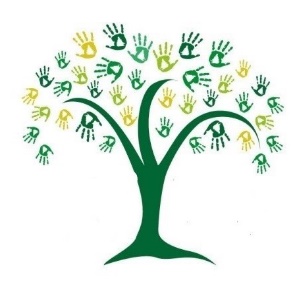 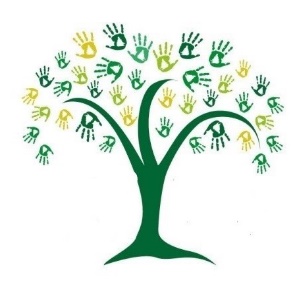 Day 1Task 1 Our learning objective: Rehearse multiplication and division facts for times tables up to 12 x 12. Your task: Complete three Hit the Button tasks and record your best score. Extension optional.  Task 2Our learning objective: To consider the author’s development of character and setting. Your task: To make predictions and inferences based on the video. Read the story. Then break the story down into a 5 part structure. Task 3Our learning objective: Reading comprehension. Your task: To answer questions based on understanding vocabulary, inference, summarising and identifying how language and presentation contribute to meaning.Additional resources/activities that might help you achieve your tasks:W1 Monday 1 Maths – Hit the Buttonhttps://www.topmarks.co.uk/maths-games/hit-the-buttonMorris Lessmore ppt. Morris Lessmore pdfhttps://www.literacyshed.com/the-flying-books-shed.htmlW1 Monday 2 English W1 Monday Story PlanW1 Monday 3 Reading ComprehensionAdditional resources/activities that might help you achieve your tasks:W1 Monday 1 Maths – Hit the Buttonhttps://www.topmarks.co.uk/maths-games/hit-the-buttonMorris Lessmore ppt. Morris Lessmore pdfhttps://www.literacyshed.com/the-flying-books-shed.htmlW1 Monday 2 English W1 Monday Story PlanW1 Monday 3 Reading ComprehensionAdditional resources/activities that might help you achieve your tasks:W1 Monday 1 Maths – Hit the Buttonhttps://www.topmarks.co.uk/maths-games/hit-the-buttonMorris Lessmore ppt. Morris Lessmore pdfhttps://www.literacyshed.com/the-flying-books-shed.htmlW1 Monday 2 English W1 Monday Story PlanW1 Monday 3 Reading ComprehensionAdditional resources/activities that might help you achieve your tasks:W1 Monday 1 Maths – Hit the Buttonhttps://www.topmarks.co.uk/maths-games/hit-the-buttonMorris Lessmore ppt. Morris Lessmore pdfhttps://www.literacyshed.com/the-flying-books-shed.htmlW1 Monday 2 English W1 Monday Story PlanW1 Monday 3 Reading ComprehensionDay 2Task 1 Our learning objective: To select appropriate grammar and vocabulary, understanding how such choices can change and enhance meaning. Your task: To write a short description to match an image from the book. Asses effectiveness of their own and others’ writing.  Task 2Our objective: To recommend a book.Your task: To wonder what book you would be lost in, if you were sitting as Morris Lessmore, on his balcony. Explain why.  Task 3Our objective: To make comparisons across books and discussing themes.  Your task: To use the contrast of colour and monochrome imagery in illustrations/presentation to contribute to a story’s meaning. Additional resources/activities that might help you achieve your tasks:W1 Tuesday 1 English Making choices in writing.W1 Tuesday 2 Reading RecommendationW1 Tuesday 3 English Illustrating a storyTuesday 3 storyboard templateAdditional resources/activities that might help you achieve your tasks:W1 Tuesday 1 English Making choices in writing.W1 Tuesday 2 Reading RecommendationW1 Tuesday 3 English Illustrating a storyTuesday 3 storyboard templateAdditional resources/activities that might help you achieve your tasks:W1 Tuesday 1 English Making choices in writing.W1 Tuesday 2 Reading RecommendationW1 Tuesday 3 English Illustrating a storyTuesday 3 storyboard templateAdditional resources/activities that might help you achieve your tasks:W1 Tuesday 1 English Making choices in writing.W1 Tuesday 2 Reading RecommendationW1 Tuesday 3 English Illustrating a storyTuesday 3 storyboard templateDay 3Task 1 Our learning objective:  Grammar. 1. Recapping pronouns, 2. Personal pronouns, 3. When to use I or me, 4. Relative pronouns (that, which, who, whom, whose). Your task: 4 separate sentence level grammar writing activities.   Task 2Our objective: Concave and convex polygons. Irregular and regular polygons. Your task: Use the criteria to classify a range of polygons using a range of criteria. Sort the shapes using Carrol and Venn diagrams. Task 3Our objective: To improve mastery of art and design. To maintain positive attitudes to readingYour task: Creating a 3d image of your relationship with your favourite book. Additional resources/activities that might help you achieve your tasks:1. Grammar Beginning to understand Personal Pronouns2. Grammar Beginning to use Personal Pronouns3. Grammar When to use I or me4. Grammar Relative Pronouns 5.Geometry Convex and concave Hexagons6. Geometry Carroll and Venn DiagramsLost in a Book 2 Additional resources/activities that might help you achieve your tasks:1. Grammar Beginning to understand Personal Pronouns2. Grammar Beginning to use Personal Pronouns3. Grammar When to use I or me4. Grammar Relative Pronouns 5.Geometry Convex and concave Hexagons6. Geometry Carroll and Venn DiagramsLost in a Book 2 Additional resources/activities that might help you achieve your tasks:1. Grammar Beginning to understand Personal Pronouns2. Grammar Beginning to use Personal Pronouns3. Grammar When to use I or me4. Grammar Relative Pronouns 5.Geometry Convex and concave Hexagons6. Geometry Carroll and Venn DiagramsLost in a Book 2 Additional resources/activities that might help you achieve your tasks:1. Grammar Beginning to understand Personal Pronouns2. Grammar Beginning to use Personal Pronouns3. Grammar When to use I or me4. Grammar Relative Pronouns 5.Geometry Convex and concave Hexagons6. Geometry Carroll and Venn DiagramsLost in a Book 2 Day 4Task 1 Our learning objective: Writing short narratives.Your task: In the story, there is the idea that each of the books have personalities, encyclopaedia being uptight, tragedies being miserable, comics being light-hearted etc. Perhaps your family members match some of these types of books? Write a short scene with a handful of different books which have different characters, perhaps they are going on holiday, having a Sunday dinner, or trying to rob a bank, whatever creative situation you can dream up. Develop the character of your book-people by using all that you know about writing direct speech.   Task 2Our objective: Live Maths – introduction to fractions. Your task: Look at equivalent fractions in shapes. Colour the right fraction of the shapes and look at the relationship between them.  Task 3Our objective: Identify, name and write equivalent fractions of a given fraction.Your task: Choose from a choice of 2 tasks.Additional resources/activities that might help you achieve your tasks:W1 Thursday 1 English Writing a sceneW1 Thursday 2 Maths Equivalent FractionsW1 Thursday 3 Maths Equivalent Fractions Part 2Additional resources/activities that might help you achieve your tasks:W1 Thursday 1 English Writing a sceneW1 Thursday 2 Maths Equivalent FractionsW1 Thursday 3 Maths Equivalent Fractions Part 2Additional resources/activities that might help you achieve your tasks:W1 Thursday 1 English Writing a sceneW1 Thursday 2 Maths Equivalent FractionsW1 Thursday 3 Maths Equivalent Fractions Part 2Additional resources/activities that might help you achieve your tasks:W1 Thursday 1 English Writing a sceneW1 Thursday 2 Maths Equivalent FractionsW1 Thursday 3 Maths Equivalent Fractions Part 2Day 5Task 1 Our learning objective: SpellingsLearning the words that use the soft g sound.  Your task: Listen to the recorded spelling test. Draw pictures to illustrate the meaning of three new words. Write a list of rhyming words to help memorise the spellingsTask 2 Nottinghamshire Schools Partnership Weekly Challenge.Our objective: Your task: Task 3Our objective: To compare fractions.Your task:  To undertake tasks which compare fractions by converting them to the same denominator. Remember to always do the same to the numerator that you do to the denominator. Additional resources/activities that might help you achieve your tasks:W1 Friday 1 SpellingsW1 Friday 2 PEW1 Friday 3 Maths Comparing fractionsAdditional resources/activities that might help you achieve your tasks:W1 Friday 1 SpellingsW1 Friday 2 PEW1 Friday 3 Maths Comparing fractionsAdditional resources/activities that might help you achieve your tasks:W1 Friday 1 SpellingsW1 Friday 2 PEW1 Friday 3 Maths Comparing fractionsAdditional resources/activities that might help you achieve your tasks:W1 Friday 1 SpellingsW1 Friday 2 PEW1 Friday 3 Maths Comparing fractions